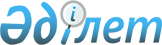 О внесении изменения в постановление акимата района от 7 марта 2012 года № 45 "Об установлении квоты рабочих мест для инвалидов по Уилскому району"
					
			Утративший силу
			
			
		
					Постановление акимата Уилского района Актюбинской области от 1 августа 2013 года № 183. Зарегистрировано Департаментом юстиции Актюбинской области 20 августа 2013 года № 3632. Утратило силу постановлением акимата Уилского района Актюбинской области от 03 мая 2016 года № 99      Сноска. Утратило силу постановлением акимата Уилского района Актюбинской области от 03.05.2016 № 99.

      В соответствии со статьей 31 Закона Республики Казахстан от 23 января 2001 года № 148 "О местном государственном управлении и самоуправлении в Республике Казахстан", пунктом 5 статьи 19 Закона Республики Казахстан от 24 марта 1998 года № 213 "О нормативных правовых актах" акимат Уилского района ПОСТАНОВЛЯЕТ:

      1. Внести в постановление акимата Уилского района от 7 марта 2012 года № 45 "Об установлении квоты рабочих мест для инвалидов по Уилскому району" (зарегистрированное в государственном реестре нормативных правовых актов за № 3-11-107, опубликованное 29 марта 2012 года в № 12 районной газеты "Ойыл" и 19 июля 2012 года в интернет-ресурсе uil.aktobe.gov.kz) следующее изменение:

      пункт 2 данного постановления изложить в следующей новой редакции:

      "Уилский районный отдел занятости и социальных программ".

      2. Настоящее постановление вводится в действие по истечении десяти календарных дней после дня его первого официального опубликования.


					© 2012. РГП на ПХВ «Институт законодательства и правовой информации Республики Казахстан» Министерства юстиции Республики Казахстан
				
      Аким района: 

М. Абдуллин
